السؤال الأول: اختر الإجابة الصحيحة لكل فقرة:   السؤال الثاني/ ضع علامة ( ض) أمام العبارة الصحيحة وعلامة ( × ) أمام العبارة الخاطئة:السؤال الثالث:  أوجد طول الضلع المجهول جـ في المثلث قائم الزاوية: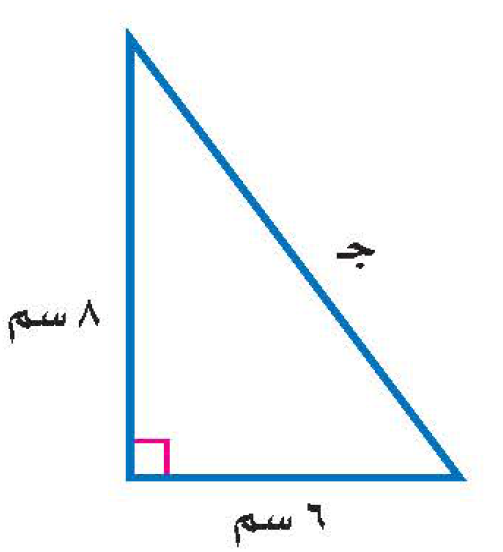  السؤال الأول: أكتب كل كسر عشري أو عدد كسري مما يأتي على صورة كسر اعتيادي:                           -  ٠٫٨      ..............................                           ١٫٣٥      ..............................                                                                      ..............................                                           ..............................                           السؤال الثاني :  ضع إشارة   ˂ أو ˃ أو = في        لتكون كل جملة مما يأتي صحيحة :        السؤال الثالث: أوجد ناتج الضرب أو القسمة في أبسط صورة:                                                       ×                                                    ÷             ..................................................                                ..................................................               ..................................................                               ..................................................   السؤال الرابع:  أ) اكتب العدد التالي بالصيغة العلمية:                     ب) حل المعادلة التالية وتحقق من الحل :                 ٤٤٠٠                                                          ١٢١ = ع                                         ..................................................                                ..................................................               ..................................................                               ..................................................   السؤال الخامس :        1 -   اكتب العبارة التالية باستعمال الأسس :                    2 -  أوجد قيمة العبارة التالية :                    ٥ × ٥ × د × د × ٢ × د                       ٣.             ..................................................                                ..................................................               ..................................................                               .................................................... المملكة العربية السعوديةوزارة التعليمإدارة التعليم بمنطقة مكتب التعليم  متوسطة 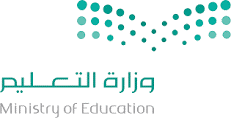 الصف: ثاني متوسطالمادة: رياضياتاختبار منتصف الفصل الأولالتاريخ:        /        /  ١٤٤5هـالاسم :                                                                      الاسم :                                                                      20 اكتب الكسر   على صورة كسر عشري  = اكتب الكسر   على صورة كسر عشري  = اكتب الكسر   على صورة كسر عشري  = اكتب الكسر   على صورة كسر عشري  =أ) ٠,٧٥أ) ٠,٧٥ب)     ٠,٥جـ)     ٠,٨د)   ٠,25اكتب   0,6 على صورة كسر اعتيادي في أبسط صورة =اكتب   0,6 على صورة كسر اعتيادي في أبسط صورة =اكتب   0,6 على صورة كسر اعتيادي في أبسط صورة =اكتب   0,6 على صورة كسر اعتيادي في أبسط صورة =أ)    أ)    ب)    جـ)    د)     اكتب    3 على صورة كسر اعتيادي =       اكتب    3 على صورة كسر اعتيادي =       اكتب    3 على صورة كسر اعتيادي =       اكتب    3 على صورة كسر اعتيادي =      أ)    أ)    ب)    جـ)    د)     ناتج الضرب في أبسط صورة    ×    = ناتج الضرب في أبسط صورة    ×    = ناتج الضرب في أبسط صورة    ×    = ناتج الضرب في أبسط صورة    ×    =أ)    أ)    ب)    جـ)  د)   ناتج الطرح في أبسط صورة   -    = ناتج الطرح في أبسط صورة   -    = ناتج الطرح في أبسط صورة   -    = ناتج الطرح في أبسط صورة   -    =أ)   أ)   ب)    جـ)   - د)    نكتب العبارة ٢×٢×٢×٣×٣×٣ باستعمال الأسس = نكتب العبارة ٢×٢×٢×٣×٣×٣ باستعمال الأسس = نكتب العبارة ٢×٢×٢×٣×٣×٣ باستعمال الأسس = نكتب العبارة ٢×٢×٢×٣×٣×٣ باستعمال الأسس =أ) أ) ب)   جـ)   د)  ناتج القسمة في أبسط صورة   ÷    = ناتج القسمة في أبسط صورة   ÷    = ناتج القسمة في أبسط صورة   ÷    = ناتج القسمة في أبسط صورة   ÷    =أ)    أ)    ب)   جـ)  د)   ناتج الجمع في أبسط صورة    -   +    = ناتج الجمع في أبسط صورة    -   +    = ناتج الجمع في أبسط صورة    -   +    = ناتج الجمع في أبسط صورة    -   +    =أ)   أ)   ب)    جـ)   - د)    الصيغة العلمية للعدد  277000 = الصيغة العلمية للعدد  277000 = الصيغة العلمية للعدد  277000 = الصيغة العلمية للعدد  277000 =أ) 0,277 × أ) 0,277 × ب)  27,7 × جـ)   2,77× د) 277 ×  أي من الأعداد التالية غير نسبي              أي من الأعداد التالية غير نسبي              أي من الأعداد التالية غير نسبي              أي من الأعداد التالية غير نسبي             أ)  3                          أ)  3                            ب)                       جـ)                  د) - 7  قيمة   =  قيمة   =  قيمة   =  قيمة   =  أ)                                                        أ)                                                        ب)                              جـ)                        د)      إحداثيي نقطة المنتصف للقطعة المستقيمة بين النقطتين (5 ، -10) ، (5 ، 8) إحداثيي نقطة المنتصف للقطعة المستقيمة بين النقطتين (5 ، -10) ، (5 ، 8) إحداثيي نقطة المنتصف للقطعة المستقيمة بين النقطتين (5 ، -10) ، (5 ، 8) إحداثيي نقطة المنتصف للقطعة المستقيمة بين النقطتين (5 ، -10) ، (5 ، 8)أ) ( 10 ، -1 )                    أ) ( 10 ، -1 )                    ب) ( -2، 5 )                    جـ) ( 5 ، -1 )                    د) ( 4 ، 1 )                     النظير الضربي للعدد  -  = النظير الضربي للعدد  -  = النظير الضربي للعدد  -  = النظير الضربي للعدد  -  =أ)  أ)  ب)  جـ)   - د)   -   قيمة ( ) 3= قيمة ( ) 3= قيمة ( ) 3= قيمة ( ) 3=أ)                                أ)                                ب)                                   جـ)                           د)    حل المعادلة  = ٥  حل المعادلة  = ٥  حل المعادلة  = ٥  حل المعادلة  = ٥ أ) س = 36                  أ) س = 36                  ب) س = 16                   جـ) س = 49                   د)  س = 25    حل التناسب   =    حل التناسب   =    حل التناسب   =    حل التناسب   =   أ)  3,4                           أ)  3,4                           ب) 3,2جـ) 3,8د) 3,6يريد معلم تنظيم مقاعد الصف على شكل مربع إذا كان هناك 64 مقعدا فكم مقعد يضع في كل صفيريد معلم تنظيم مقاعد الصف على شكل مربع إذا كان هناك 64 مقعدا فكم مقعد يضع في كل صفيريد معلم تنظيم مقاعد الصف على شكل مربع إذا كان هناك 64 مقعدا فكم مقعد يضع في كل صفيريد معلم تنظيم مقاعد الصف على شكل مربع إذا كان هناك 64 مقعدا فكم مقعد يضع في كل صفأ) 9أ) 9ب) 7جـ) 10د) 8 يصنف العدد إلى عدد  يصنف العدد إلى عدد  يصنف العدد إلى عدد  يصنف العدد إلى عدد أ) غير نسبي                  أ) غير نسبي                  ب) صحيح  ونسبي جـ) كلي وصحيح ونسبي             د)  نسبي أراد عماد اختيار عدد قريب من 5 فأي عدد غير نسبي هو الأقرب أراد عماد اختيار عدد قريب من 5 فأي عدد غير نسبي هو الأقرب أراد عماد اختيار عدد قريب من 5 فأي عدد غير نسبي هو الأقرب أراد عماد اختيار عدد قريب من 5 فأي عدد غير نسبي هو الأقربأ)  أ)  ب) جـ)                  د)  قيمة العدد    4-2 = قيمة العدد    4-2 = قيمة العدد    4-2 = قيمة العدد    4-2 =أ)                               أ)                               ب)                          جـ)                          د)     قدر   إلى أقرب عدد كلي = قدر   إلى أقرب عدد كلي = قدر   إلى أقرب عدد كلي = قدر   إلى أقرب عدد كلي =أ)   7                                                 أ)   7                                                 ب)  9                           جـ) 6                        د)   8 يبلغ قطر خلية الدم الحمراء 0,00074 سم تقريبا ، عبر عن طول القطر بالصيغة العلمية  يبلغ قطر خلية الدم الحمراء 0,00074 سم تقريبا ، عبر عن طول القطر بالصيغة العلمية  يبلغ قطر خلية الدم الحمراء 0,00074 سم تقريبا ، عبر عن طول القطر بالصيغة العلمية  يبلغ قطر خلية الدم الحمراء 0,00074 سم تقريبا ، عبر عن طول القطر بالصيغة العلمية أ) 0,74 × أ) 0,74 × ب)  7,4 × جـ)   0,074× د) 74 ×  يبعد القمر حوالي 3,84 ×  كيلومتر عن الأرض عبر عن هذا العدد بالصيغة القياسية يبعد القمر حوالي 3,84 ×  كيلومتر عن الأرض عبر عن هذا العدد بالصيغة القياسية يبعد القمر حوالي 3,84 ×  كيلومتر عن الأرض عبر عن هذا العدد بالصيغة القياسية يبعد القمر حوالي 3,84 ×  كيلومتر عن الأرض عبر عن هذا العدد بالصيغة القياسيةأ)   3840 كلم                  أ)   3840 كلم                  ب)  384000  كلم                     جـ)  3840000 كلم                                 د)  38400 كلم يصنف العدد  .... 0,252525 إلى عدد يصنف العدد  .... 0,252525 إلى عدد يصنف العدد  .... 0,252525 إلى عدد يصنف العدد  .... 0,252525 إلى عددأ) كلي وصحيح ونسبي                             أ) كلي وصحيح ونسبي                             ب)  نسبيجـ) غير نسبي                          د) صحيح ونسبي أي الأطوال التالية تشكل أطوال أضلاع مثلث قائم الزاوية أي الأطوال التالية تشكل أطوال أضلاع مثلث قائم الزاوية أي الأطوال التالية تشكل أطوال أضلاع مثلث قائم الزاوية أي الأطوال التالية تشكل أطوال أضلاع مثلث قائم الزاويةأ) 4، 5، 7                      أ) 4، 5، 7                      ب) 6، 8، 10                       جـ)  3، 4، 6                د) 2، 3، 5 حل المعادلة  س2 = 36       حل المعادلة  س2 = 36       حل المعادلة  س2 = 36       حل المعادلة  س2 = 36      أ)  س = ±3                 أ)  س = ±3                 ب)  س = ±6                 جـ)  س = ±5                 د)  س = ±4                  يبين الجدول طول ثامر عندما كان عمره  ٨ سنوات و ١١سنة  أوجد معدل التغير في طوله خلال هذين العمرين يبين الجدول طول ثامر عندما كان عمره  ٨ سنوات و ١١سنة  أوجد معدل التغير في طوله خلال هذين العمرين يبين الجدول طول ثامر عندما كان عمره  ٨ سنوات و ١١سنة  أوجد معدل التغير في طوله خلال هذين العمرين يبين الجدول طول ثامر عندما كان عمره  ٨ سنوات و ١١سنة  أوجد معدل التغير في طوله خلال هذين العمرينأ) 7سم بالسنةأ) 7سم بالسنةب) 6سم بالسنةجـ) 5سم بالسنةد) 4 سم بالسنة5 درجاتتصف نظرية فيثاغورس العلاقة بين الساقان والوتر في أي مثلث قائم الزاويةالعلاقة الخطية لها معدل ثابت للتغيرالعدد  >  ٣,٥معدل التغير الموجب يتناقص والتمثيل البياني مائل إلى أسفلالعدد     <   4 درجات